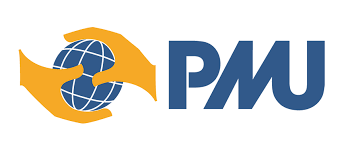 AGENDAWelcome and presentations Miriam Mondragon, SMCLeif Newman (5 min)PMU intro about the collaboration between PMU and UMN: Views from Nepal. Interview/dialogue between Anna Maria Drew and Dhana Lama, will include info about the organisation UMN  (20 min)UMN intro about the work supported from PMU in Mugu                 Presentation by Dhana Lama or Bal Kumari  (25 min)Video including short Q&A – to allow Sida or SMC to ask question relating to the film             (10 min)https://www.youtube.com/watch?v=dHm0qC4qWeY&ab_channel=UnitedMissiontoNepalShort Break (5 min)Strategic journey of the work in Mugu: presentation about the new methods adopted since 2015 and how this have paved ways for new ways of working of ensuring a bottom-up approach. Presentation by Mugu Cluster Team and Bal Kumari (15 min)Short intro to Resilience – DRR work in Mugu by Mugu Cluster team (5 min)Q&A : Opportunity for Sida and SMC to ask questions  (30 min)